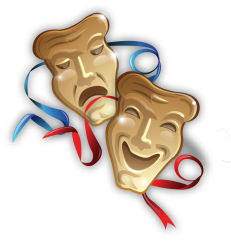 Проект «Волшебный мир театра»  Там есть сцена и кулисы,И актеры, и актрисы,Есть афиша и антракт,Декорации, аншлаг.И, конечно же, премьера!Догадались вы, наверно...Участники проекта – воспитанники средней, старшей, подготовительных к школе групп №11, №9, №2, №6, родители воспитанников, воспитатели Орлова Л.П., Коганова С.А., Гапоненко Т.И., Зибаровская С.А., Рослова С.К., Васильева Т.А., Брязгина Л.Д., Едовина Л.Д., Головенских Е.А., музыкальные руководители Битюкова Е.И., Федосова Н.В, старший воспитатель Журбицкая В.В.Возраст воспитанников - 4-7 лет;Вид проекта: информационно-творческий; По количеству детей – групповой;Сроки реализации проекта: январь - март 2018г.Актуальность: Самым популярным и увлекательным направлением в дошкольном воспитании является театрализованная деятельность. Участвуя, дети знакомятся с окружающим миром во всем его многообразии через образы, краски, звуки, а поставленные вопросы заставляют их думать, анализировать, делать выводы и обобщения. Именно театрализованная деятельность позволяет решать многие педагогические задачи, касающиеся формирования выразительности речи ребенка, интеллектуального и художественно-эстетического воспитания. Участвуя в театрализованных играх, дети становятся участниками разных событий из жизни людей, животных, растений, что дает им возможность глубже познать окружающий мир. Одновременно театрализованная игра прививает ребенку устойчивый интерес к родной культуре, литературе, театру.Цель: Формирование художественного творчества, чувства прекрасного, умения понимать и ценить окружающий мир и способность к взаимодействию с ним. Приобщение детей к театральной культуреОбщие программные задачи:1. Образовательные:Ознакомить детей с различными видами театров (кукольный, драматический, музыкальный, детский и др.);Приобщить детей к театральной культуре, обогатить их театральный опыт: знания детей о театре, его истории, устройстве, театральных профессиях, костюмах, атрибутах, театральной терминологии, «Тильзит-театре»;Обучить детей приемам манипуляции в кукольных театрах различных видов;Формировать умение свободно чувствовать себя на сцене;Учить импровизировать игры-драматизации на темы знакомых сказок.2.Развивающие:Развивать интерес к театрализованной игре, желание попробовать себя в разных ролях;Развивать память, внимание, воображение, фантазию;Формировать умение выстраивать линию поведения в роли, используя атрибуты, детали костюмов, маски;Развивать речь у детей и корректировать ее нарушения через театрализованную деятельность;Создать условия для совместной театрализованной деятельности детей и взрослых (постановка совместных сценок, этюдов, небольших спектаклей, с участием детей, родителей, сотрудников ДОО), организация выступлений детей старших групп перед младшими.Развивать интонационно-речевую выразительность, побуждать к импровизации средствами мимики, выразительных движений и интонации;Развивать желание выступать перед родителями;Развивать психически е процессы: память, восприятие, внимание, мышление, фантазию, детей.3. Воспитательные:Создать условия для развития творческой активности детей, участвующих в театрализованной деятельности, а также поэтапного освоения детьми различных видов творчества;Воспитывать артистические качества, способствовать раскрытию творческого потенциала;Воспитывать аккуратность, старательность;Воспитывать коммуникативные способности детей.Ожидаемый результат:  1. Развитие ребёнка по всем направлениям образовательных областей;2. Значительное расширение представлений детей о театральной культуре;3. Создание предметной среды, способствующей развитию у детей театральной культуры.Планируемые результаты проектной деятельности для детей: повышение общей коммуникативной культуры, развитие творческих и артистических способностей, повышение самооценки, уверенности в себе;для педагогов: пополнение в группу новых видов театра. Постановка музыкальных сказок. сценарий, атрибуты и декорации для оформления спектакля. для родителей: гармонизация отношений с детьми, получение нового семейного опыта совместной творческой деятельности с детьми. Особенностью данного проекта является неотъемлемая часть деятельности педагогов, родителей, детей в рамках работы ДОО, в которой пропагандируется детский театр.   Влияние театрализованной деятельности обогащает интеллектуальную сферу ребенка и способствует развитию становления позитивно-жизненной позиции, так как все интересные познания откладываются через интерес к театру на долгое время, а порой и на всю жизнь.Содержание проекта «Волшебный мир театра» Содержание деятельностиОтветственныеСроки проведенияРезультатПервый этап «Подготовительный»1. Разработка и накопление методических материалов,  рекомендаций по проблеме;2. Укрепление материально-технической базы; 3. Подобрать материалы, игрушки, атрибуты для игровой, театрализованной деятельности; 4. Создание презентации: «Артистами нерождаются»;5. Анкетирование родителей на тему «Театр и дети»;6. Консультация «Театр - помощник в воспитании детей».Воспитатели Орлова Л.П., Коганова С.А., Гапоненко Т.И., Зибаровская С.А., Рослова С.К., Васильева Т.А., Брязгина Л.Д., Едовина Л.Д., Головенских Е.А., музыкальные руководители Битюкова Е.И., Федосова Н.В, старший воспитатель Журбицкая В.В., родители воспитанников.Январь, февраль1. Создание методической базы для реализации проекта и обеспечение необходимой информацией родителей;2. Пополнение материально-технической базы дидактическими играми и театральными куклами;3. Обработка данных анкетирования.Второй этап “Основной”1. Цикл НОД  «Что такое театр?», «Виды театра и средства его выразительности. Кукольный театр»,  «Театральные термины», «Правила поведения в театре»;2. Чтение произведений, рассматривание иллюстраций к ним: К.Чуковский «Мойдодыр», русские народные сказки, сказки А.С.Пушкина, В.Степанов «Профессии» и т.д.3. Создание «Театральных уголков» в группах;4. Игра-конструирование. Сооружение из строительного материала театра, сцены;5. Ручной труд. Изготовление афиш и пригласительных билетов;6. Коллективная работа «Старые игрушки на новый лад»; 7. Выставка детских рисунков «Любимые сказки»;8. Музыкальные импровизации (песенные, инструментальные, танцевальные); 9. Игровое  развлечение «За кулисами театра»;10. Просмотр тематических мультфильмов и презентаций «Чудо по имени Театр»;11. Спортивное развлечение «Сказочные гонки»;12. Музыкальный спектакль «Кот и семеро мышат»;13. Участие в муниципальном фестивале агитбригад Советского городского округа «Волшебная сказка о ПДД»;14. Посещение «Тильзит-театра»;15. Публикация в СМИ и размещение на сайте МАДОУ ЦРР д/с №11 материалов проведения мероприятий.Воспитатели Орлова Л.П., Коганова С.А., Гапоненко Т.И., Зибаровская С.А., Рослова С.К., Васильева Т.А., Брязгина Л.Д., Едовина Л.Д., Головенских Е.А., музыкальные руководители Битюкова Е.И., Федосова Н.В, старший воспитатель Журбицкая В.В., родители воспитанников.Февраль, март1. Систематизация знаний детей и их родителей по театрализованной деятельности;2. Увлечённое использование театрального уголка детьми в группе в самостоятельной деятельности;  3. Воспитание у детей интереса к театрализованной деятельности. Третий этап “Заключительный”1. Театральная неделя «Мы играем в театр»;     2. Анализ полученных результатов и обобщение опыта;3. Презентация проекта на педагогическом совете.Воспитатели Орлова Л.П., Коганова С.А., Гапоненко Т.И., Зибаровская С.А., Рослова С.К., Васильева Т.А., Брязгина Л.Д., Едовина Л.Д., Головенских Е.А., музыкальные руководители Битюкова Е.И., Федосова Н.В, старший воспитатель Журбицкая В.В., родители воспитанников.Март1. Значительное расширение представлений детей о театральной культуре; 2. Материалы по опыту работы по данному направлению.